ПРОЕКТРЕШЕНИЕ«___» _________ 2022 г.                    аал Райков 			 № ___О внесении изменений и дополнений вУстав муниципального образования Райковский сельсоветУсть-Абаканского района Республики ХакасияРуководствуясь пунктом 1 части 10 статьи 35 Федерального закона от 06.10.2003 № 131-ФЗ «Об общих принципах организации местного самоуправления в Российской Федерации» (с последующими изменениями), пунктом 1 части 1 статьи 29 Устава муниципального образования Райковский сельсовет Усть-Абаканского района Республики Хакасия, Совет депутатов Райковского сельсовета Усть-Абаканского района Республики ХакасияРЕШИЛ:1. Внести в Устав муниципального образования Райковский сельсовет Усть-Абаканского района Республики Хакасия, принятый решением Совета депутатов муниципального образования Райковский сельсовет от 06.01.2006 № 1 (в редакции от 17.10.2007 № 10, 26.01.2009 № 4, 04.09.2009 № 14, 17.09.2010 № 19, 15.12.2011 № 41, 09.07.2012 № 45, 13.12.2012 № 52, 18.10.2013 № 60, 26.11.2013 № 63, 22.08.2014 № 82, 20.05.2015 № 101, 11.09.2015 № 105, 10.02.2016 № 12, 20.05.2016 № 22, 11.01.2017 № 31, 04.08.2017 № 39, 12.09.2017 № 41, 29.06.2018 № 53, 15.04.2019 № 67, 18.10.2019 № 79, 14.12.2020 № 13, 23.08.2021 № 28, 26.05.2022 № 51), следующие дополнения:1) в части 3 статьи 11 слова «избирательной комиссией муниципального образования» заменить словами «соответствующей территориальной избирательной комиссией»;2) в части 2 статьи 13 слова «избирательной комиссией поселения» заменить словами «территориальной избирательной комиссией»;3) в часть 6 статьи 14 слова «избирательную комиссию муниципального образования» заменить словами «соответствующую территориальную избирательную комиссию»;4) в части 7 статьи 14 слова «Избирательная комиссия муниципального образования» заменить словами «Соответствующая территориальная избирательная комиссия»;5) в части 8 статьи 14 слова «избирательная комиссия муниципального образования» заменить словами «соответствующая территориальная избирательная комиссия», слова «Избирательная комиссия муниципального образования» заменить словами «Соответствующая территориальная избирательная комиссия»;6) в части 3 статьи 39 слова «избирательной комиссией муниципального образования» заменить словами «соответствующей территориальной избирательной комиссией»;7) главу 7.1 признать утратившей силу;8) статью 52.1 признать утратившей силу.2. Настоящее решение подлежит опубликованию (обнародованию) после его государственной регистрации, вступает в силу после его официального опубликования (обнародования).Глава Райковского сельсовета Усть-Абаканского района Республики Хакасия                В.Ю.Нечкин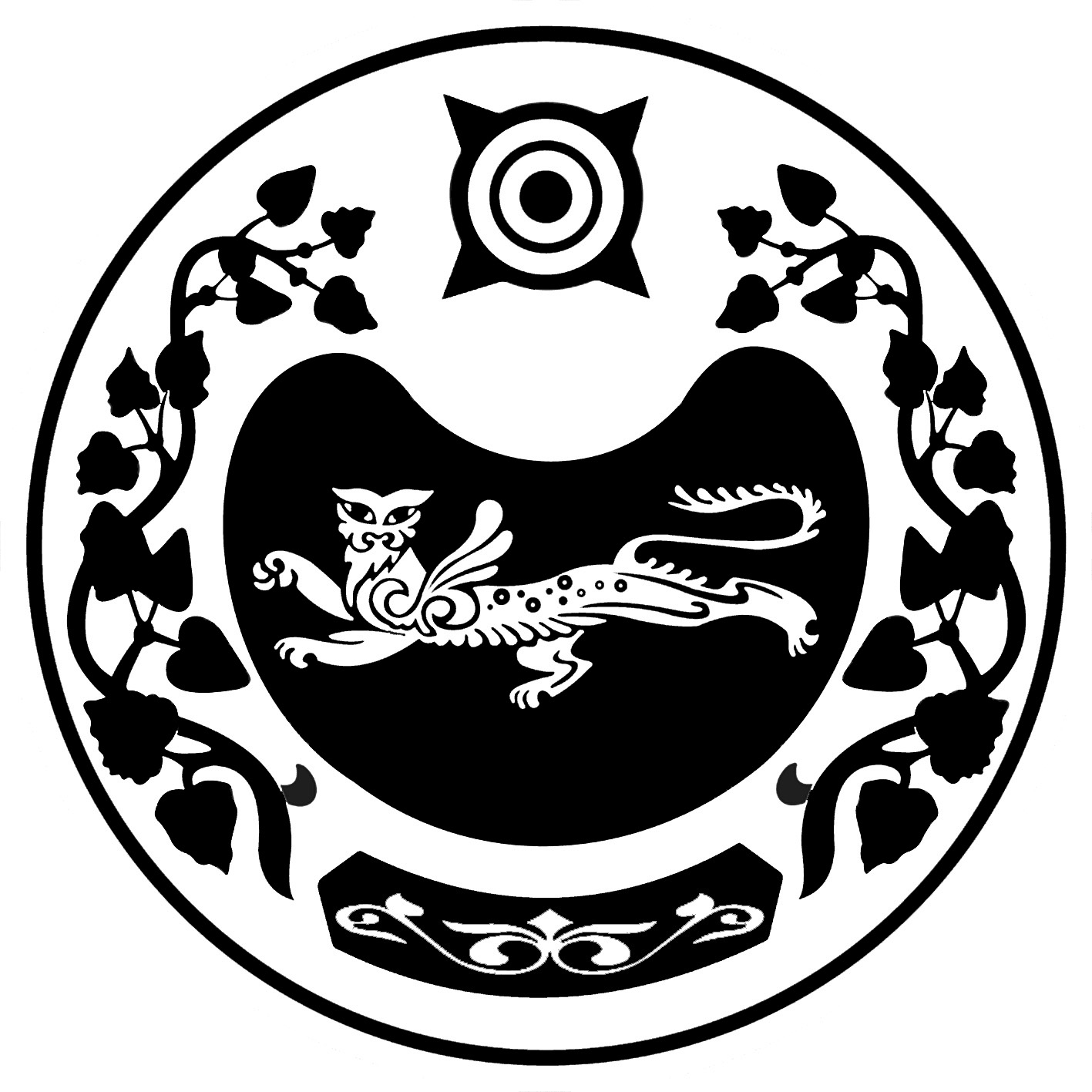 СОВЕТ ДЕПУТАТОВРАЙКОВСКОГО СЕЛЬСОВЕТАУСТЬ-АБАКАНСКОГО РАЙОНА РЕСПУБЛИКИ ХАКАСИЯ